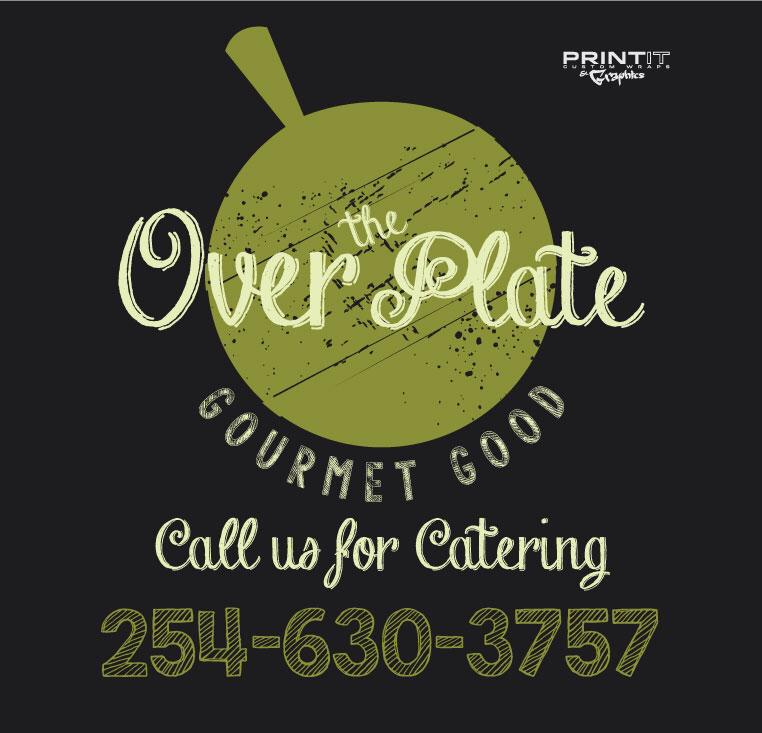 OVER the PLATECatering Menu 1118 S. 29th St, Temple, Texas 76504MENU FOR OFFICE LUNCH CATERING/DELIVERIES(24-hour notice is required)Price includes:  Delivery within 20 miles of our address (Temple, TX)Flatware & napkinsIf you need to cancel or change the date, notification is needed at least 2 days prior.Final number count is needed no later than 2 days prior.LUNCHEON ($13 per person)(Includes Sandwich, one Side, desert, drink and chips)SANDWICHES:    You can mix and match the number of sandwiches, but price is one per person.1.  Turkey Pesto Club – Roasted Turkey, basil/kale pesto, bacon, avocado, muenster cheese, red onion, greens, tomato on Sour Dough.2.  Steak Wrap – Thin sliced tender steak, chimichurri sauce, red peppers, greens, in a spinach tortilla.3.  Chicken Salad Sandwich – Roasted Chicken with mayo, cranberries, celery, tarragon and greens on whole wheat bread.4.  Grilled Veggie Wrap – roasted red pepper, avocado, spinach, red onion and feta in a red pepper tortilla.SIDES:  Choose one option1.  Garden Pasta Salad - Shell pasta with red and yellow peppers, sugar snaps, and carrots with a house made mustard Parmesan dressing.2.  Garden Salad (Greens, tomatoes, cucumbers, cheddar cheese, and red onions) with homemade Buttermilk Ranch.3.  Fruit Medley and yogurt honey dip – Seasonal fruit with yogurt honey dipDesert:  Choose one option1.  Fresh baked assorted cookies2.  Fresh baked Chocolate Chip Cookies.(Chips, & bottled water included.)NOTES:If you have special dietary needs, please let me know so we can accommodate.If you’d like some more options or have any questions, please let me know!Money is due at time of order.  We accept cash, check or charge.  Tax is NOT included.Thank you for your business!Kim Bates-Wallace, 254-630-3757Owner, retired veteran